Protokoll der 86. ordentlichen Generalversammlung vom Freitag, 16. September 2016, Restaurant Cécile in Brigerbad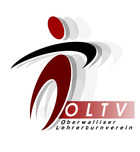 AnwesendJörg Ruffiner, Bittel Meinrad, Bittel Sandra, Bittel Vroni, Burgener Linda, Christig Nicole, Furrer Yolanda, Imhof Walter, Karlen Marcel, Kreuzer-Loretan Rosemarie, Kummer Hansruedi, Lengen Manuela, Liniger Michaela, Lorenz Regula, Mathier Manfred, Mathier Marianne, Oester Andrea, Oester Christine, Oester Maria, Pfammatter Priska, Previdoli Bernadette, Ricci Patrizia, Schoepfer Petra, Schröter Michaela, Schwery André, Schwery Marianne, Sterren Tanja, Studer Marcel, Volken Martina, Witschard Stefanie, Wycisk Evelyne, Wyssen Alexandra, Zengaffinen GilbertEntschuldigtArnold Mathilde, Barbara Wyder, Bärenfaller Dagmar, Blumenthal Fabienne, Bumann Naomi, Burgener Beat, Burgener Dominik, Fux Chantal, Fux Jacqueline, Grichting Patrick, Grünwald Jonas, Gurzeler Marlis, Heinzmann Isabelle, Heynen Anita, Hofer Doris, Imhof Caroline, Imoberdorf Andreas, Köppel Sandra, Kuonen Efrem, Kuonen Marlis, Lengen Jeannine, Loretan Barbara, Mathieu Alice, Minnig Klaus, Ritz Katja, Salzman René, Sarbach Jürgen, Schmid Bruno, Schmid Daniela, Schmid Egon, Schmid Katja, Schmidhalter Denise, Seiler André, Theler Erika, Truffer Benita, Volken Helmut, Wenger Christine, Wyer Barbara, Zeiter Nadine, Zeiter Rahel, Zimmermann Sonja, Zizzo Sarah, Zurbriggen Pascal, Zurbriggen RainerTraktandenBegrüssung / TraktandenlisteWahl der StimmenzählerPräsenzliste Protokoll der GV 2015 (vgl.: www.oltv.ch)Jahresbericht des PräsidentenBericht der technischen Leitung „Lehreranlässe“Bericht der technischen Leitung „Schülerturniere“Kassa- und Revisorenbericht 2015-16Mitgliederbeiträge / Budget 2016-17Aufnahme NeumitgliederWahlen Jahresprogramm 2016/17Anträge des Vorstandes oder von MitgliedernEhrungenVerschiedenes1. Begrüssung/TraktandenlisteUm 18.10 Uhr begrüsst Jörg die 32 Anwesenden. Die Traktandenliste wird vom Präsidenten präsentiert und die Vereinsmitglieder nehmen diese einstimmig an.2. Präsenzliste Jörg Ruffiner reicht die Präsenzliste um.3. Protokoll der GV 15 Das Protokoll der GV 2015, erstellt durch Rosemarie Truffer-Senggen, wird von der Generalversammlung genehmigt. 4. Jahresbericht des Präsidenten Der Präsident blickt in die Zukunft: Die Subventionen der Schweizerischen Schulsporttage wurden auf Fr. 1200.- gekürzt. Darum müssen diese von den  beteiligten Schulzentren in Zukunft über das  Schulbudget abgerechnet werden.5. Bericht der technischen Leitung „Lehreranlässe“ Priska Pfammatter zeigt eine Präsentation der Fotos der durchgeführten  Anlässe des vergangenen Vereinsjahres. 10 Anlasse hat der OLTV im letzten  Vereinsjahr angeboten. 9 Anlässe konnten durchgeführt werden. Insgesamt haben 72 Mitglieder an den Anlässen teilgenommen.6. Bericht der technischen Leitung „Schülerturniere“ Alexandra Wyssen blickt auf ein erfolgreiches Jahr zurück und zeigt Fotos und Resultate von den Schülerturnieren. Alexandra Wyssen bedankt sich bei allen, die sich für die Turniere engagieren und bei der Organisation und Durchführung der Turniere mithelfen.7. Kassa- und Revisorenbericht 2015/2016Patrizia Ricci stellt den Kassa- und Revisorenbericht 2015/2016 vor. Die Revisorinnen Sandra Köppel und Jasmine Imhof haben sich am 7. September 2016 mit Patrizia Schmid getroffen und die Kassenführung abgesegnet. Beide Revisorinnen haben sich für die Generalversammlung entschuldigt. 8. Mitgliederbeiträge / Budget 2016-17Patrizia präsentiert das Budget für das kommende Jahr.  Der Mitgliederbeitrag bleibt bei Fr. 25.- pro Mitglied. 9. Aufnahme NeumitgliederJörg heisst die 11 Neumitglieder Kevin Bumann, Sabrina Bodenmann, Patrick Rieder, Tanja Sterren, Nadine Zeiter, Naomi Bumann, Lorena Eyer, Ann-Charlott Schmidt, Fabienne Blumenthal Manuela Lengen und Andreas Siegel willkommen. Die PH-Abgänger sollten über den OLTV informiert werden um somit neue Mitglieder für den Verein zu gewinnen.  10. WahlenPriska Pfammatter tritt nach 11 Jahren aus dem Vorstand aus. Jörg bedankt sich bei ihr für ihre geleistete Arbeit und entlässt sie nach einem souverän gewonnenen Bergquiz aus dem Vorstand.Jörg schlägt Martina Volken als neues Vorstandsmitglied vor. Die Wahl wird von der Generalversammlung einstimmig angenommen. Der restliche Vorstand sowie die Revisorinnen behalten ihr Amt auch im kommenden Jahr.11. Jahresprogramm 2016/17Schülerturniere16. November 2016	Unihockey, Visp 25. Januar 2017		Badminton, Fiesch 29. März 2017		Volleyball mixed (neu!), Brig-Glis3. (10.) Mai 2017		Fussball, Leuk-Susten (neu!)7. Juni 2017			CH-Schulsporttag in Freiburg10./11. Juni 2017		Unihockey Rivella Games, ZofingenLehreranlässe15. Oktober 2016		Weinwanderung 4. November 2016		Fitness Sypoba12. November 2016	Tanzabend2. Dezember 2016		Bowling 13. Januar 2017 		Schneeschuhwanderung 10. Februar 2017		Fatbike 7. April 2017		Badminton 20. Mai 2017 		Velotour September 2017 		Klettersteig 15. September 2017	87. GV Leuk-Susten 11. Anträge des Vorstandes oder von MitgliedernEs sind keine Anträge beim Präsidenten eingegangen.12. EhrungenMichaela Schroeter und Walter Imhof gewinnen den Preis für die meisten Teilnahmen an den Lehreranlässen. Sie erhalten je ein Präsent vom Präsidenten. Die OS Aletsch erhält den Preis für die meisten Turnierteilnahmen. Alexandra übergibt Micheal Liniger stellvertretend ein Geschenk. Auch Priska Pfammatter erhält ein Geschenk als Dankeschön für die 11 Jahre im Vorstand.13. VerschiedenesTheler Erika hat dem OLTV Fr. 100.- geschenkt.14. SchlussUm 18.45 Uhr beendet der Präsident die GV.Brigerbad, 16.9.2016						Für das Protokoll									Stefanie Witschard11. November 2015UnihockeyTeilnehmer/innen: 6 Mädchen- und 15 Knabenmannschaften aus 9 OS–ZentrenAustragungsort: BFO & Mehrzweckhalle VispTurniersieger: Mädchen: Leuk	/ Knaben: Visp1.Platzierten:  Teilnahme am CH-Schulsporttag 1. Juni 2016  St. Gallen	                    Mädchen Leuk: Rang 15                  Knaben Visp: Rang 16  2.Platzierten:  Teilnahme an den Rivella Games am 11./12.  Juni 2016 in                               Zofingen, Knaben Brig: Rang 2Organisatoren: Jörg RuffinerTeilnehmer/innen: 6 Mädchen- und 15 Knabenmannschaften aus 9 OS–ZentrenAustragungsort: BFO & Mehrzweckhalle VispTurniersieger: Mädchen: Leuk	/ Knaben: Visp1.Platzierten:  Teilnahme am CH-Schulsporttag 1. Juni 2016  St. Gallen	                    Mädchen Leuk: Rang 15                  Knaben Visp: Rang 16  2.Platzierten:  Teilnahme an den Rivella Games am 11./12.  Juni 2016 in                               Zofingen, Knaben Brig: Rang 2Organisatoren: Jörg Ruffiner20.Januar 2016BadmintonTeilnehmer/innen:14 Mädchen- und 14 Knabenteams (Doppel) aus 6 OS–ZentrenAustragungsort: Turnhalle Feriendorf und FitnesscenterTurniersieger: Mädchen: Gampel 1 / Knaben: Visp 11. Platzierten:  Teilnahme am CH-Schulsporttag 1. Juni 2016 St. Gallen	                     Mixed Gampel/Visp: Rang 17Organisatoren:OS AletschTeilnehmer/innen:14 Mädchen- und 14 Knabenteams (Doppel) aus 6 OS–ZentrenAustragungsort: Turnhalle Feriendorf und FitnesscenterTurniersieger: Mädchen: Gampel 1 / Knaben: Visp 11. Platzierten:  Teilnahme am CH-Schulsporttag 1. Juni 2016 St. Gallen	                     Mixed Gampel/Visp: Rang 17Organisatoren:OS AletschMärz 2016VolleyballTeilnehmer/innen:3 Mädchen- und 3 Mixed-Mannschaften aus 4 OS-ZentrenAustragungsort: Turnhallen OS Brig-GlisTurniersieger: Mädchen: St. Niklaus / Knaben-Mixed: Visp1. Platzierten:  Teilnahme am CH-Schulsporttag 1. Juni 2016 St. Gallen	                     Mädchen St. Niklaus: Rang 9Organisatoren: Branko VukelicTeilnehmer/innen:3 Mädchen- und 3 Mixed-Mannschaften aus 4 OS-ZentrenAustragungsort: Turnhallen OS Brig-GlisTurniersieger: Mädchen: St. Niklaus / Knaben-Mixed: Visp1. Platzierten:  Teilnahme am CH-Schulsporttag 1. Juni 2016 St. Gallen	                     Mädchen St. Niklaus: Rang 9Organisatoren: Branko VukelicMai 2016FussballTeilnehmer/innen:4 Mädchen- und 4 Knaben-Mannschaften aus 5 OS-ZentrenAustragungsort: Sportplatz Moos in RaronTurniersieger: Mädchen: Aletsch / Knaben: AletschOrganisatoren: Volken HelmutTeilnehmer/innen:4 Mädchen- und 4 Knaben-Mannschaften aus 5 OS-ZentrenAustragungsort: Sportplatz Moos in RaronTurniersieger: Mädchen: Aletsch / Knaben: AletschOrganisatoren: Volken Helmut